Helmuth Nyborg:Vestlige lande bliver dummere dag for dagProfessor Helmuth Nyborg tegner et sørgeligt billede af de vestlige demokratiers fremtid. Det nationale intelligensgennemsnit er allerede begyndt at falde og vil på et tidspunkt nå et niveau, hvor demokratiet og velfærdsstaten bryder sammen.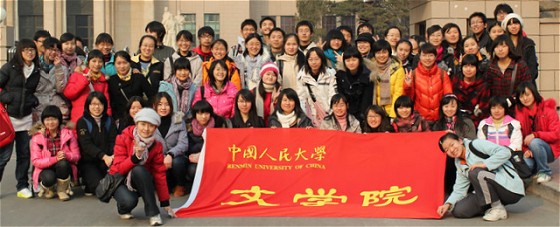 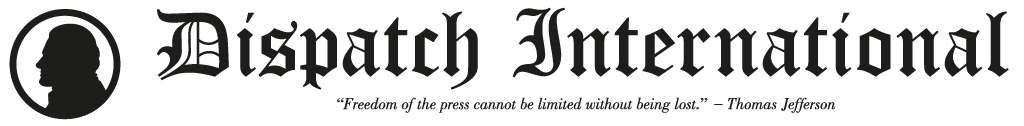 HovedmenuDu er herHjem » Vestlige lande dummere dag for dagVestlige lande dummere dag for dag - 20. September 2012Author: Helmuth NyborgEliterne er blinde for konsekvenserne af indvandring fra lav-IQ landeForskelle i fertilitet og den massive indvandring af lavintelligente fra syd til nord forklarer, hvorfor Europa og USA bliver stedse dummere. Desværre forstår de toneangivende politiske og akademiske eliter ikke årsagen og indser ikke, hvilke ødelæggende konsekvenser den demografiske omvæltning vil få.Det er ikke vanskeligt at vise, hvordan de moderne demokratiske velfærdsstater opstod, eller hvorfor velfærden og indvandringen kan ødelægge dem ved at gøre verden dummere.Et par nylige videnskabelige rapporter har vist, hvordan kolde vintre kan have elimineret de svage, dumme og skrøbelige migranter fra den menneskelige genmasse, efter at mennesket i forhistorisk tid forlod Afrika og vandrede nordpå. Ifølge den britiske forsker Richard Lynn har migranter med lav IQ en tendens til at glemme at henlægge mad til vinteren og sørge for varmt tøj og et bosted, der kan beskytte dem mod kulden.Derfor forsvandt de lavintelligente med tiden, mens de intelligente blev tilbage. Denne udskilning fremkaldte de intelligensforskelle, vi ser i dag – med en gennemsnitlig IQ i Afrika på 70 i den lave ende og en nordøstasiatisk IQ på 105 i toppen.Den gennemsnitlige danske intelligens var 98 IQ-point i 1960’erne, og det have store virkninger. Eftersom intelligenskvotienten for 60-80 pct.s vedkommende er arvelig, kunne danske skolebørn konkurrere med de bedste I verden. IQ er tæt forbundet med BNP, som er en økonomisk målestok for et lands relative internationale placering, og som følge af sin gennemsnitligt høje IQ blomstrede Danmark og blev et af de rigeste lande I verden – selv om det ikke havde nævneværdige naturlige ressourcer.Den finske forsker Tatu Vanhanen har målt forskellene i gennemsnitlig national IQ og fundet, at bemærkelsesværdigt få – om overhovedet nogen – lande med en gennemsnitlig IQ på under 90 nogen sinde har kunne skabe en demokratisk velfærdsstat som den danske. Intelligens er yderst vigtig for personlig succes, men også for landenes udvikling.Tragisk nok, som min egen forskning har vist, medfører et sammenfald af høj IQ, demokrati og velfærd, at lande ødelægger dig selv. Husk på, at det var den naturlige udvælgelse i områder med koldt klima, der skabte intelligensforskellene mellem de nordlige egne og det varme Afrika. Den ulykkelige kendsgerning er, at den moderne velfærdsstat modvirker denne naturlige udvælgelse, netop fordi det er humant at hjælpe de fattige, de dumme og de skrøbelige og dermed give dem mulighed for at sætte mange børn I verden.Det kan ikke undgå at forøge antallet af de gener, der styrer lav IQ, skadelige mutationer og disposition for psykopatologi, og denne opløsningsproces vil tage yderligere fart i kommende generationer.De amerikanske forskere Herrnstein og Murray har bemærket, at voksende velfærd medfører, at mødre med lav IQ begynder at få flere børn og få dem tidligere end mødre med høj IQ. Simpel aritmetik viser, at det gradvis vil medføre lavere gennemsnitlig IQ. Gerhard Meisenberg fra Dominica har regnet ud, at disse faktorer vil få den gennemsnitlige intelligens til at falde med 1,34 point pr. årti. Det lyder ikke af meget, men vil med tiden få en dramatisk virkning.Ud over de moderne velfærdsstaters skadelige genetiske virkninger, lider et land som Danmark også under en irrationel befolkningspolitik, der indebærer massiv lav-IQ indvandring fra ikke-vestlige lande – en udvikling der har tager fart siden 1983. En undersøgelse fra 2011 viste, at 98 pct. af indvandrerne til Danmark er ufaglærte. Det betyder, at den gennemsnitlige danske IQ vil gå ned, og det er der tre grunde til: Den første er simpelthen, at jo flere lavintelligente indvandrere der kommer, des lavere bliver den gennemsnitlige IQ. For det andet har Danmark længe lidt under en katastrofal lav fertilitet – langt under de 2,05 børn pr. Kvinde, der skal til for at opretholde befolkningen – hvilket betyder, at der bliver stadigt færre danskere. For det tredje bliver den danske befolkning stadigt ældre. De to sidstnævnte faktorer medfører, at etniske danskere er på vej til at forsvinde fra jordens overflade.Den første faktor betyder, at lavintelligente indvandrere fortsat vil vokse som andel af befolkningen. Med tiden vil etniske danskere blive et mindretal i deres eget land. Jeg anslår, at det vil ske før udgangen af det 21. århundrede. På det tidspunkt vil den gennemsnitlige danske IQ være faldet 5 point til 93 – med faldende tendens. På den baggrund er det værd at huske, at Tatu Vanhanen var ude af stand til finde rigtige demokratier med en gennemsnitlig IQ under 90. Omkring 2050 kan vi forvente, at børn af ikke-vestlige immigranter – med intelligenskvotienter mellem 75 og 80 – vil udgøre flertallet i danske folkeskoler. Det er der, fremtiden bestemmes.Beskeden er, er at velfærdsstaten og dens lave IQ modvirker den naturlige udvælgelse og vil gøre danskerne til en stadigt dummere og skrumpende etnicitet. Genetisk erosion og lavere IQ vil underminere ethvert demokratisk velfærdssystem. Faktisk kan vi allerede se de skadelige virkninger.Mens danske skolebørn tidligere kunne kappes med de bedste in internationale analyser, f.eks. i PISA-undersøgelserne, er de nu droppet ned ad skalaen. Tom Teasdale og David Owen fra Københavns Universitets psykologiske fakultet har fundet, at danske værnepligtiges intelligens er vokset siden 1950’erne, men fra ca. årtusindskiftet er den sunket med 1,5 IQ-point. Norske og britiske forskere har observeret en lignende udvikling.Flere og flere børn forlader nu folkeskolen uden afgangsbevis. Mange børn af indvandrere går ud af skolen som funktionelle analfabeter eller dropper ud af efterfølgende uddannelser. Mange vil aldrig få arbejde.På det mere generelle plan har Gerhard Meisenberg anslået, at et fald på 5 IQ-point medfører et fald i BNP på 35 pct.. Min egen forskning viser, at en dramatisk nedgang i dansk økonomi vil indtræffe i 2070. Det vil bringe selve velfærdsstaten I fare.Situationen er ikke enestående for Danmark. Faktisk er det værre i Sverige. Ikke blot har Sverige modtaget flere immigranter fra ikke-vestlige lande end Danmark, men ledende politikere opmuntrer til endnu mere indvandring. De første tegn på en lurende katastrofe er allerede synlige. I mange svenske byer er de sociale udgifter til ikke-vestlige immigranter eksploderet. I Wexsjö, f.eks., forbruger ikke-vestlige indvandrere 23,5 gange så mange offentlige midler som etniske svenskere, og det er sandsynligvis kun begyndelsen. I alle større svenske byer vil etniske svenskere udgøre et mindretal i år 2050. Malmö er allerede tæt på.Den demografiske situation er endnu værre i Storbritannien. I øjeblikket er kun 20 pct. af alle børn født i London afkom af etniske briter, mens de resterende 80 pct. er født af indvandrere. Det er tydeligt, at ikke-vestlige indbyggere er i færd med at overtage Storbritannien med eksponentiel hast, dvs. at de fordobler deres antal pr. tidsinterval. Få mennesker forstår de alvorlige konsekvenser af eksponentiel vækst, men de vil snart opleve de hårde konsekvenser på deres egen krop.De triste udsigter gælder også resten af Europa muligvis med undtagelse af Østeuropa. I de 14 største tyske byer stammer hvert andet barn fra en indvandrerfamilie. Etniske europæere vil snart blive udslettet i deres egne lande som resultat af den kæmpemæssige demografiske omvæltning, alt mens den gennemsnitlige IQ falder, og når den gennemsnitlige nationale IQ har nået 90, bryder også de demokratiske velfærdsstater sammen. Det samme vil ske i De Forenede Stater.Alligevel er emnet tabubelagt overalt. En videnskabelig undersøgelse af den svenske situation blev sendt til alle landets største aviser, men ingen vovede at tage sagen op. Absolut svensk tavshed, kunne man sige. De politiske og akademiske eliter har aldrig spurgt de europæiske folk, om de ønsker de internationale aftaler, der blokerer for ethvert forsøg på at ændre situationen.Der er også et andet negligeret aspekt af den ikke-vestlige indvandring til Nordeuropa: Den lavintelligente afrikanske indvandring (gennemsnitlig IQ mellem 68 og 75) vil ikke bare sænke f.eks. den gennemsnitlige danske intelligens, men medfører også en uundskyldelig brain drain fra ikke-vestlige lande, hvor der er et skrigende behov for intelligente mennesker. Et ukendt antal emigranter har en højere IQ end det nationale gennemsnit i de lande de kommer fra. Resultatet er, at såvel de ikke-vestlige lande som de vestlige lande bliver tabere.Desværre ligger de fleste herskende eliter (om de så er venstre- eller højreorienterede) under for en illusion, der negligerer biologiske realiteter. De kan ikke få øje på elefanten i stuen. Det vil de kunne på et tidspunkt, men så har vi for længst passeret den grænse, hvorfra der ikke findes nogen vej tilbage. På det tidspunkt vil de uopretteligt have undermineret den grundlæggende forudsætning for demokratiet og velfærdsstaten: en gennemsnitlig national IQ over 90.Man spekulerer på, om nogen vil stille dem til ansvar for deres forbrydelse mod demokratiet og menneskeheden.Helmuth Nyborg er professor emeritus i udviklingspsykologi ved Aarhus Universitet.Log ind eller opret en konto for at skrive kommentarerEnglishDeutschSvenska